   RELATÓRIO MENSAL DE SUPERVISÃO DE ESTÁGIO     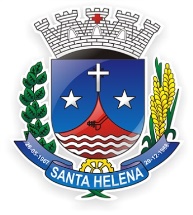 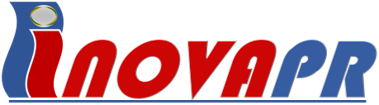                       Estagiário:_____________________________________________________________________________                         Supervisor:_____________________________________________________________________________                         Local de Estágio:________________________________________________________________________                        Mês de referência:__________________________  Ano:______________AVALIAÇÃO DO SUPERVISORGRAUS DE DESEMPENHO: A = ÓTIMO; B= BOM; C= REGULARB = Bom – Onde precisa melhorar: _________________________________________________________________________________________________________________________________________________________________________C= Regular – Apontar os motivos/falhas do estagiário: _________________________________________________________________________________________________________________________________________________________O(a) estagiário(a) vem cumprindo com as normas disciplinares do trabalho?   (  ) SIM    (  ) NÃOO(a) estagiário(a) demonstra preservar sigilo das informações a que tem acesso?   (  ) SIM    (  ) NÃOSugestão  Permanência do estagiário?    (  ) SIM    (  ) NÃOSanta Helena/PR, _______ de ________________________________ de ____________.____________________________________                                                                                                                                        Assinatura do SupervisorFATORES DE DESEMPENHOABCQualidade de TrabalhoEficáciaManuseio do equipamentoUtilização do tempo de trabalhoUtilização de materiaisProduçãoQualidade do TrabalhoRitmo de TrabalhoQualidades PessoaisIniciativaParticipaçãoCapacidade de aprenderAceitação de responsabilidadesPontualidade e frequênciaRelacionamento com a Secretaria/departamento/setorRelacionamento com responsáveis da áreaRelacionamento com colegas